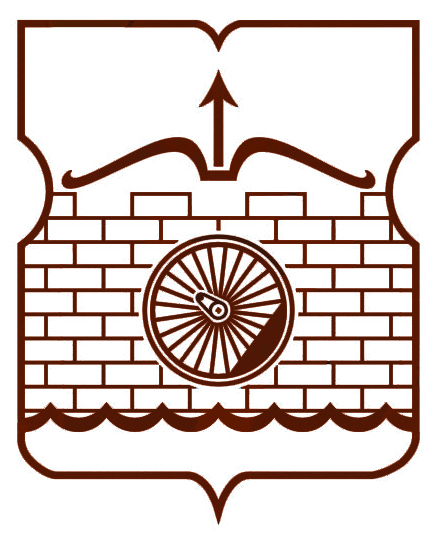 СОВЕТ ДЕПУТАТОВМУНИЦИПАЛЬНОГО ОКРУГА ЛЮБЛИНОРЕШЕНИЕ25 января 2024 года № 1/6В соответствии с Федеральным законом от 6 октября 2003 года № 131-ФЗ «Об общих принципах организации местного самоуправления в Российской Федерации», пунктами 6.1, 6.2 Протокола № 7 заседания Президиума Совета муниципальных образований города Москвы от 9 декабря 2019 года, в целях реализации целевой программы Ассоциации «Совет муниципальных образований города Москвы» «Реализация отдельных мероприятий по выпуску (изданию) бюллетеня «Московский муниципальный вестник»Совет депутатов решил:1. Утвердить целевой взнос на 2024 год в Ассоциацию «Совет муниципальных образований города Москвы» для реализации отдельных мероприятий по выпуску (изданию) бюллетеня «Московский муниципальный вестник» в размере 40 000 (Сорок тысяч) рублей 00 копеек.2. Произвести оплату в соответствии со сводной бюджетной росписью муниципального округа Люблино на 2024 и плановый период 2025 и 2026 годов. 3. Опубликовать настоящее решение в бюллетене «Московский муниципальный вестник» и разместить на официальном сайте муниципального округа Люблино www.lublino-mos.ru.4. Контроль за исполнением настоящего решения возложить на главу муниципального округа Люблино Багаутдинова Р.Х. Глава муниципального округа Люблино									   Р.Х. БагаутдиновОб уплате целевого взноса на 2024 год в Ассоциацию «Совет муниципальных образований города Москвы» для реализации отдельных мероприятий по выпуску (изданию) бюллетеня «Московский муниципальный вестник»